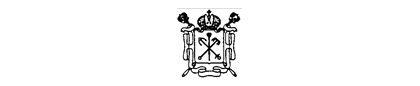 ТЕРРИТОРИАЛЬНАЯ ИЗБИРАТЕЛЬНАЯ КОМИССИЯ № 27РЕШЕНИЕСанкт-ПетербургОб образовании избирательного участка в месте временного пребывания избирателей – Обществе с ограниченной ответственностью «Воздушные ворота Северной Столицы» (пассажирский терминал аэропорта «Пулково»)В соответствии с пунктом 5 статьи 19 Федерального закона 
от 12 июня 2002 года № 67-ФЗ «Об основных гарантиях избирательных прав и права на участие в референдуме граждан Российской Федерации», 
пунктом 1 части 3 статьи 14 Федерального закона от 22 февраля 2014 года №20-ФЗ «О выборах депутатов Государственной Думы Федерального Собрания Российской Федерации», решением Санкт-Петербургской избирательной комиссии от 13 июля 2021 года № 246-13 «О согласовании образования избирательных участков в местах временного пребывания избирателей», Территориальная избирательная комиссия № 27 решила:Образовать избирательный участок № 1414 в месте временного пребывания избирателей – Обществе с ограниченной ответственностью «Воздушные ворота Северной Столицы», расположенном по адресу: 
Санкт-Петербург, Пулковское шоссе, д. 41, лит. ЗА (пассажирский терминал аэропорта «Пулково»).Направить копию настоящего решения в Санкт-Петербургскую избирательную комиссию.3. Направить копию настоящего решения руководителю 
Общества с ограниченной ответственностью «Воздушные ворота Северной Столицы».4. Разместить настоящее решение на официальном сайте Территориальной избирательной комиссии № 27 в информационно-телекоммуникационной сети «Интернет».5. Контроль за исполнением настоящего решения возложить 
на председателя Территориальной избирательной комиссии № 27 
Ющенко Л.В.16 июля 2021 года№4-3Председатель Территориальной избирательной комиссии № 27Л.В. Ющенко Секретарь заседания Территориальной избирательной комиссии № 27В.Н. Тарасов